МУНИЦИПАЛЬНОЕ АВТОНОМНОЕ ДОШКОЛЬНОЕ ОБРАЗОВАТЕЛЬНОЕ УЧРЕЖДЕНИЕ ДЕТСКИЙ САД 41 «РАДУГА» КОМБИНИРОВАННОГО ВИДА ПОСЕЛКА СВЕРДЛОВСКИЙ ЩЕЛКОВСКОГО МУНИЦИПАЛЬНОГО РАЙОНА МОСКОВСКОЙ ОБЛАСТИТел: 8 (496) 563 – 04 – 57		                  http://www.raduga41.caduk.ru/Тел: 8 (965) 428 – 05 – 41                                                                	E-mail: mdou41raduga@mail.ru               141140, МОСКОВСКАЯ ОБЛ., ЩЁЛКОВСКИЙ РАЙОН, ПОС. СВЕРДЛОВСКИЙ,   УЛ. НАБЕРЕЖНАЯ ВЛ. 2          Спортивный праздникпосвященный Дню Знаний.«В гостях у Мальвины». 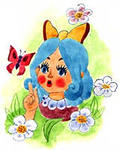 Инструктор по физической культуре Перова Н.В.Дата проведения: 02 сентября2013Ход праздника.1.Встречает детей Буратино.Здравствуйте ребята! Как я рад Вас видеть, вы так подросли, такие все красивые! Вы хотите попасть в гости к Мальвине? Что бы к ней попасть нужно быть смелым, ловким, смышленым и т.д. Вас ждет много интересных приключений! Готовы? Кстати а вы не забыли ребят из своей группы? Сейчас Мы проверим!Игра: «Знакомство».	Дети делают два круга, один внутри другого. Внутренний круг двигается под музыку по часовой стрелке, а внешний  против часовой стрелке. Музыка останавливается дети поворачиваются из внутреннего круга к внешнему и здороваются за руку спереди стоящим ребенком-называя свое имя. Музыка продолжается дети снова начинают идти по кругу.Пора мне с Вами прощаться! Вас ждет мой друг Заяц!2.Встречает детей Заяц.Здравствуйте ребята! Ну вот и заканчивается лето, наступает лето! Вы летом ели фрукты овощи? Сейчас я проверю как вы хорошо знаете их!Загадки:IIмл.гр., Средняя: Без счету одежек	И все без застежек.(капуста)2.Скинула с Егорушки золотые перышкиЗаставил Егорушка плакать без горюшка.(лук)3.Над землей-трава,Под землей-алая голова.(свекла)4.Круглое,румяное,Я расту на ветке.Любят меня взрослые,И маленькие детки.(Яблоко)Старшая, Подгот.:1.В этих желтых пирамидкахСотни зерен аппетитных.(кукуруза)2.На сучках висят шарыПосинели от жары.(слива)3.Ни окон, ни дверей-Полна горница людей.(огурец)4. Красная мышка с белым хвостиком,В норке сидела под зеленым листиком.(редиска)5.Росли на грядке зеленые ветки,А на них-красные детки.(помидоры).А сейчас мы с Вами будем варить варенье из фруктов, а из овощей рагу!Игра: «Разбери фрукты овощи»Детей делим на команды(Встают в колонны), они встают друг против друга, а между ними в обруче фрукты овощи. Задача команд разобрать правильно фрукты овощи. ( дети по очереди берут по одному фр. Или ов.)Всего доброго ребята нам пора прощаться!3. Мухомор: Здравствуйте ребята! А вы знаете кто я? А где я Живу? (в лесу). Я очень рад что вы меня знаете, а то меня очень часто прячут листья, особенно осень когда они падают с деревьев! А какого цвета бывают  листья и в какое время года они меняют цвет?.  Вы поможете мне разобрать листья по цвету?Игра: «Разноцветные листы».Детей делим на две команды(Встают в колонны), они встают друг против друга, а между ними разбросанные кленовые листы.II мл.гр. и Средняя группа выполняют задание на правильность, а Старшая и Подг.  На правильность и быстроту.4. Мальвина: Полоса препятствий и танец.